Kláry Jarunkovej 4, 974 01  Banská BystricaVás pozýva na Odborný oftalmologický seminár,ktorý sa uskutoční 30. januára 2020 o 15,30 hodinev priestoroch kliniky Izak Vision Center a v hoteli Dixon.Odborný program:15:30 – 15:45		Registrácia, otvorenie a privítanie účastníkov15:45 – 16:00		Prehliadka kliniky Izak Vision Center								prof. MUDr. Milan Izák, PhD, FEBO a kolektív16:00 – 17:30	Izák, M.G.J., Schwarz, F.: Operácia katarakty – kráľovná operácií oka: včera, dnes a zajtra17:30 – 18:00	Izáková, A.: Súčasný trend excimer laserových operácií oka18:00 – 18:30	Možuchová Selecká, K., Schwarz F.: Úloha CXL pri komplexnej liečbe keratokónu18:30 – 19:00	Izák, M.G.J.:	Portfólio ďalších mikrochirurgických výkonov vykonávaných v Izak Vision Center19:00 – 20:00		DiskusiaTešíme sa na Vašu účasťOdborné podujatie je zaradené do kontinuálneho vzdelávania s pridelenými kreditmiVašu účasť prosím povrďte na mail: recepcia@ivc.sk do 27. januára 2020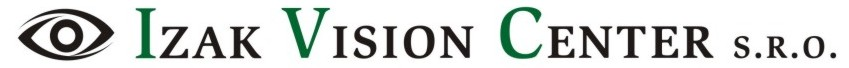 